Об утверждении Положения о создании условий для реализации мер, направленных на укрепление межнационального и межконфессионального согласия, сохранение и развитие языков и культуры народов Российской Федерации, социальную и культурную адаптацию мигрантов, профилактику межнациональных (межэтнических) конфликтов, проживающих на территории муниципального образования Низинское сельское поселениеВ соответствии с Федеральным законом от 25.07.2002 № 114-ФЗ «О противодействии экстремистской деятельности», пунктом 7.2 части 1 статьи 14 (пунктом 6.2. части 1 статьи 15) Федерального закона от 06.10.2003 № 131-ФЗ «Об общих принципах организации местного самоуправления в Российской Федерации», Уставом муниципального образования Низинское сельское поселение Совет депутатов муниципального образования Низинское сельское поселение (далее – Совет депутатов)РЕШИЛ:Утвердить Положение о создании условий для реализации мер, направленных на укрепление межнационального и межконфессионального согласия, сохранение и развитие языков и культуры народов Российской Федерации, социальную и культурную адаптацию мигрантов, профилактику межнациональных (межэтнических) конфликтов на территории муниципального образования	Низинское сельское поселение согласно приложению.Настоящее Решение вступает в силу после опубликования (обнародования на сайте МО Низинское сельское поселение).    Контроль за выполнением настоящего Решения возложить на временно исполняющего обязанности  главы местной администрации.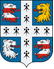 СОВЕТ ДЕПУТАТОВ МУНИЦИПАЛЬНОГО ОБРАЗОВАНИЯ НИЗИНСКОЕ СЕЛЬСКОЕ ПОСЕЛЕНИЕМУНИЦИПАЛЬНОГО ОБРАЗОВАНИЯ ЛОМОНОСОВСКИЙ МУНИЦИПАЛЬНЫЙ РАЙОНЛЕНИНГРАДСКОЙ ОБЛАСТИ(четвертый созыв)РЕШЕНИЕГлава муниципального образованияНизинское сельское поселение                                                                         Н.А.Дергачеваот 15 марта 2022г.                                                                                                                № 162Приложение к решению Совета депутатов от 15 марта 2022г.№ 16ПОЛОЖЕНИЕ О СОЗДАНИИ УСЛОВИЙ ДЛЯ РЕАЛИЗАЦИИ МЕР,НАПРАВЛЕННЫХ НА УКРЕПЛЕНИЕ МЕЖНАЦИОНАЛЬНОГО И МЕЖКОНФЕССИОНАЛЬНОГО СОГЛАСИЯ, СОХРАНЕНИЕ И РАЗВИТИЕ ЯЗЫКОВ И КУЛЬТУРЫ НАРОДОВ РОССИЙСКОЙ ФЕДЕРАЦИИ, СОЦИАЛЬНУЮ И КУЛЬТУРНУЮ АДАПТАЦИЮ МИГРАНТОВ, ПРОФИЛАКТИКУ МЕЖНАЦИОНАЛЬНЫХ (МЕЖЭТНИЧЕСКИХ) КОНФЛИКТОВ, НА ТЕРРИТОРИИ МУНИЦИПАЛЬНОГО ОБРАЗОВАНИЯОбщие положенияНастоящее Положение о создании условий для реализации мер, направленных на укрепление межнационального и межконфессионального согласия, сохранение и развитие языков и культуры народов Российской Федерации, социальную и культурную адаптацию мигрантов, профилактику межнациональных (межэтнических) конфликтов на территории муниципального образования Низинское сельское поселение	разработано в соответствии с Конституцией Российской Федерации, Федеральным законом от 06.10.2003 № 131-ФЗ «Об общих принципах организации местного самоуправления в Российской Федерации», Федеральным законом от 25.07.2002 № 114-ФЗ «О противодействии экстремистской деятельности», Указом Президента РФ от 19.12.2012 № 1666 «О стратегии государственной национальной политики Российской Федерации до 2025 года», а также Уставом муниципального образованияЦели и задачиЦелями деятельности при создании условий для реализации мер, направленных на укрепление межнационального и межконфессионального согласия, сохранение и развитие языков и культуры народов Российской Федерации, обеспечение социальной и культурной адаптации мигрантов, профилактику межнациональных (межэтнических) конфликтов на территории 	являются:предупреждение межнациональных и межконфессиональных конфликтов;поддержка культурной самобытности народов, проживающих на территории поселения;обеспечение социальной и культурной адаптации мигрантов, профилактика межнациональных (межэтнических) конфликтов;обеспечение защиты личности и общества от межнациональных (межэтнических) конфликтов;3профилактика проявлений экстремизма и негативного отношения к мигрантам;выявление и устранение причин и условий, способствующих возникновению межэтнических конфликтов;формирование у граждан, проживающих на территории МО Низинское сельское поселениевнутренней потребности в толерантном поведении к людям других национальностей и религиозных конфессий на основе ценностей многонационального российского общества, культурного самосознания, принципов соблюдения прав и свобод человека;формирование толерантности и межэтнической культуры в молодежной среде.Задачами при создании условий для реализации мер, направленных наукрепление межнационального и межконфессионального согласия, сохранение и развитие языков и культуры народов Российской Федерации, проживающих натерритории МО Низинское сельское поселение, обеспечение социальной и культурной адаптации мигрантов, профилактику межнациональных (межэтнических) конфликтов, являются:информирование населения по вопросам миграционной политики;содействие деятельности правоохранительных органов, осуществляющих меры по недопущению межнациональных конфликтов;пропаганда толерантного поведения к людям других национальностей и религиозных конфессий;разъяснительная работа среди детей и молодежи;обеспечение проведения комплексных оперативно-профилактическихмероприятий, направленных на выявление лиц, причастных к разжиганию межнациональных конфликтов;недопущение наличия лозунгов (знаков) экстремистскойнаправленности на объектах инфраструктуры.3.Полномочия органов местного самоуправления МО Низинское сельское поселение.3.1.Полномочия совета депутатов МО Низинское сельское поселение         3.1.1Принятие нормативных правовых актов, направленных на создание условий для реализации мер, направленных на укрепление межнационального и межконфессионального согласия, сохранение и развитие языков и культурынародов Российской Федерации, проживающих на территории МО Низинское сельское поселение,социальную и культурную адаптацию мигрантов, профилактику межнациональных (межэтнических) конфликтов.Утверждение расходов местного бюджета на создание условий для реализации мер, направленных на укрепление межнационального и межконфессионального согласия, сохранение и развитие языков и культурынародов Российской Федерации, проживающих на территории МО Низинское сельское поселениесоциальную и культурную адаптацию мигрантов, профилактику межнациональных (межэтнических) конфликтов.4Полномочия администрации МО Низинское сельское поселение3.2.1 разработка, утверждение и исполнение муниципальных программ, направленных на создание условий для реализации мер, направленных на укрепление межнационального и межконфессионального согласия, сохранение и развитие языков и культуры народов Российской Федерации, проживающих на территории социальную и культурную адаптацию мигрантов, профилактику межнациональных (межэтнических) конфликтов;организация межмуниципального взаимодействия с органами местного самоуправления, взаимодействия с органами государственной власти, правоохранительными органами, общественными организациями по разработке и осуществлению мер, направленных на создание условий для реализации мер, направленных на укрепление межнационального и межконфессионального согласия, сохранение и развитие языков и культуры народов РоссийскойФедерации, проживающих на территории МО Низинское сельское поселение , социальную и культурную адаптацию мигрантов, профилактику межнациональных (межэтнических) конфликтов;формирование и утверждение коллегиальных и совещательных органовпри администрации МО Низинское сельское поселение, а также положений, регулирующих ихдеятельность;осуществление иных полномочий по созданию условий для реализации мер, направленных на укрепление межнационального и межконфессионального согласия, сохранение и развитие языков и культуры народов Российской Федерации, проживающих на территории МО Низинское сельское поселение социальную и культурную адаптацию мигрантов, профилактику межнациональных (межэтнических) конфликтов в соответствии с законодательством Российской Федерации.Основные направления деятельности и механизм разработки и реализации мерПри планировании мероприятий, направленных на создание условий по укреплению межнационального и межконфессионального согласия, сохранению и развитию языков и культуры народов Российской Федерации, проживающих на территории МО Низинское сельское поселение	, социальной и культурной адаптации мигрантов, профилактики межнациональных (межэтнических) конфликтов, реализуется комплекс политических, правовых, организационных, социально-экономических, информационных и иных мер, направленных на:совершенствование муниципального управления в сфере реализации государственной национальной политики Российской Федерации;обеспечение межнационального мира и согласия, гармонизацию межнациональных, межконфессиональных, межэтнических отношений;создание условий для социальной и культурной адаптации и интеграции мигрантов;5укрепление единства и духовной общности многонационального народа Российской Федерации (российской нации);сохранение и развитие этнокультурного многообразия народов России;создание условий для обеспечения прав национальных меньшинств России в социально-культурной сфере;развитие системы гражданско-патриотического воспитания подрастающего поколения;обеспечение оптимальных условий для сохранения и развития языков и культуры народов Российской Федерации;информационное обеспечение реализации мер, направленных на укрепление межнационального (межконфессионального) согласия;совершенствование взаимодействия органов местного самоуправления МО Низинское сельское поселение с государственными органами и институтамигражданского общества.Планирование и реализация мероприятий, направленных на укрепление межнационального и межконфессионального согласия, сохранение и развитие языков и культуры народов Российской Федерации, проживающих на территории МО Низинское сельское поселение социальную и культурную адаптацию мигрантов, профилактику межнациональных (межэтнических) конфликтов, осуществляется с учетом данных мониторинга межнациональных и межрелигиозных отношений на территории МО Низинское сельское поселение анализа материалов средств массовой информации, а также на основе регулярного взаимодействия с общественными, политическими, религиозными и национальными организациями.Мероприятия, направленные на укрепление межнационального и межконфессионального согласия, сохранение и развитие языков и культуры народов Российской Федерации, проживающих на территории поселения, обеспечение социальной и культурной адаптации мигрантов, профилактику межнациональных (межэтнических) конфликтов, включают:информирование населения через средства массовой информации, а также путем размещения на официальном сайте администрации о мероприятиях, направленных на укрепление межнационального и межконфессионального согласия, сохранение и развитие языков и культуры народов Российской Федерации, проживающих на территории поселения, обеспечение социальной и культурной адаптации мигрантов, профилактику межнациональных (межэтнических) конфликтов;информирование населения через средства массовой информации, а также путем размещения на официальном сайте администрации, на информационных стендах сведений для иностранных граждан, содержащих разъяснение требований действующего миграционного законодательства;проведение совместно с образовательными организациями разъяснительной работы среди учащихся об ответственности за националистические и иные экстремистские проявления, проведение бесед по предупреждению и профилактике религиозного и национального экстремизма;создание условий для социальной и культурной адаптации мигрантов;6создание условий для реализации деятельности национально- культурных общественных объединений, взаимодействие с ними;иные мероприятия, предусмотренные муниципальными программамиФинансовое обеспечениеФинансирование деятельности по созданию условий для реализации мер, направленных на укрепление межнационального и межконфессионального согласия, сохранение и развитие языков и культуры народов Российской Федерации, проживающих на территории поселения, социальную и культурную адаптацию мигрантов, профилактику межнациональных (межэтнических) конфликтов осуществляется за счет средств бюджета МО Низинское сельское поселение, а так же из бюджетов других уровней.